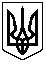 100 СЕСІЯ ЩАСЛИВЦЕВСЬКОЇ СІЛЬСЬКОЇ РАДИ7 СКЛИКАННЯРІШЕННЯ12.09.2019 р.                                             №1835с. ЩасливцевеПро скасування частини рішення 98 сесії Щасливцевської сільської ради 7 скликання №1835 від 09.08.2019 р. "Про деякі питання добровільного об'єднання територіальної громади сіл Щасливцеве, Генічеська Гірка, селища Приозерне з територіальною громадою села Стрілкове"Розглянувши лист Херсонської обласної ради вих. №07-18-700-566/04 від 09.09.2019 р. щодо врахування інтересів територіальних громад області під час підготовки змін до перспективного плану формування територіальних громад у Херсонській області та Доручення голови Херсонської обласної державної адміністрації №135-д від 05.09.2019 р. "Щодо продовження терміну виконання підпункту 6.1 пункту 6 доручення голови облдержадміністрації від 04 вересня 2019 року №131-д (надання пропозицій, ініціатив, рекомендацій до нової редакції перспективного плану формування територіальних громад у Херсонській області)" враховуючи обмежені терміни розгляду цього питання, а саме до 13.09.2019 р. та з метою передбачення у перспективному плані формування територіальних громад утворення окремої об’єднаної сільської територіальної громади у складі територіальної громади сіл Щасливцеве, Генічеська Гірка, селища Приозерне Генічеського району Херсонської області (представницький орган Щасливцевська сільська рада) з територіальною громадою села Стрілкове Генічеського району Херсонської області (представницький орган Стрілківська сільська рада) та недопущення залишення та реалізації сучасної редакції перспективного плану який передбачає утворення єдиної об’єднаної міської територіальної громади за рахунок об'єднання усіх територіальних громад Генічеського району Херсонської області, керуючись приписами Закону України "Про добровільне об’єднання територіальних громад", ст. 26 Закону України "Про місцеве самоврядування в Україні",Щасливцевська сільська радаВИРІШИЛА:1. Скасувати пункт 1 рішення 98 сесії Щасливцевської сільської ради 7 скликання №1835 від 09.08.2019 р. "Про деякі питання добровільного об'єднання територіальної громади сіл Щасливцеве, Генічеська Гірка, селища Приозерне з територіальною громадою села Стрілкове".2. Доручити сільському голові Плохушко В.О. невідкладно звернутися до Херсонської обласної ради та Херсонської обласної державної адміністрації з відповідними зверненнями з метою передбачення у перспективному плані формування територіальних громад Херсонської області утворення окремої об’єднаної сільської територіальної громади у складі територіальної громади сіл Щасливцеве, Генічеська Гірка, селища Приозерне Генічеського району Херсонської області (представницький орган Щасливцевська сільська рада) з територіальною громадою села Стрілкове Генічеського району Херсонської області (представницький орган Стрілківська сільська рада) згідно раніше прийнятих рішень сільської ради.3. Контроль за виконанням цього рішення покласти на секретаря сільської ради Пуляєву І.В.Сільський голова                                                       В. ПЛОХУШКО